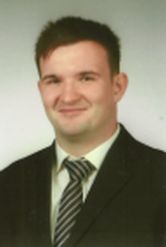 Piotr Hera	Date of birth:  31.10.1990Address:  ul. Ku Słońcu 22 71-073 Szczecin					Contact:  piotr.hera@gmail.com Phone number: +48 661150610	EDUCATION: 2011 – 2014 				Szczecińska Szkoła Wyższa Collegium Balticumfield of study: English Studiesfield of specialization:  Economic languagebachelor degree2014 - 2017	Uniwersytet Szczeciński	field of study: English Studies	field of specialization: Translation	master degree2017 - 2018	Uniwersytet Gdański	field of study: English Studies	field of specialization: Medical Translation	postgraduateWORK EXPIERIANCE:	27.12.2016 - present	Owner of the single-person translation agency Odd Translation - 				Tłumaczenia Piotr Hera	01.09.2017 - 31.08.2018		MTP Logistics ApS	TranslatorMobile phone accessoriesCEA devices specificationsMobile phones specificationsVarious single products(e.g. batteries, video games, ect.)	2009 - present				English language private tutorMiddle-school studentsHigh-school studentsUniversity studentsAdults	2015 - present				Freelance translationJournalistic texts MailsDocumentsWebsites	08.04.2018				Participation in training organized by the Fundacja Free_Ling						Translation of clinical research documentation	07.04.2018				Participation in training organized by the Fundacja Free_Ling						Prefixes, roots, suffixes, abbreviation in medical language09.2017 - 11.2017                                   Translation Agency mLingua                                                                Intern	03.06.2017				Participation in training organized by the Fundacja Free_Ling						Polish language workshops	04.03.2017				Participation in training organized by the Fundacja Free_Ling						Translation of the medical records - specialization: Gynecology and 						Gynecologic Oncology	03.03.2017				Participation in training organized by the Fundacja Free_Ling						Medical terminology, and specificity and specification of the medical 						language 	20.09.2016				Participation in training organized by the STI Solutions for 							Translations & Industry						Training for translators called "Translator on the labour market"	16.02 - 17.02.2016			Participation in training organized by the STI Solutions for 							Translations & Industry						Basic use of a translation software MemoQ	08.02 - 12.02.2016			Participation in training organized by the STI Solutions for 							Translations & Industry						Training in the field of basic mechanical engineering 	01.2015 - 04.2015			MyTrendyPhone Sp. z o.o	Translator(remote translation from English into Polish language)Mobile phone accessoriesCEA devices specificationsMobile phones specificationsVarious single products(e.g. batteries, video games ect.)15.07.2013-19.08.2013 	 		MC Tłumaczenia Monika Czyż						TraineeLegal texts translation and correction (certificate of clean criminal records, birth certificates  and other), medical texts, journalistic texts, business textsDocuments preparation for translation (formatting, scanning, transition to OCR)Service order (receiving texts for translation and correction, valuation of order, handing finished translations)  Introduction to the workshop of  translator (programs, work organization, dictionaries, scientific aids, encyclopedia)Perfecting English language usage skill in the field of legal, business, medical vocabularyIntroduction to the workshop of sworn translator (Translator Code, act on sworn translators, rules and regulations, which profession is liable to; specified certified translation; liability of translator) 01.02.2011 – 30.09.2011		HERA – Usługi pogrzebowe i kamieniarstwo						Stone processing, Fixer of the stone elementsADDITONAL INFORMATION:2017 - present	SDL Trados Studio 2017 license holder2017 - 2018	ApSIC Xbench 3.0 license holder 05. 2006 – present			Stowarzyszenie Kultury Fizycznej "Nak Muay Szczecin"						Member, Coach, Referee Teaching class with groups: beginner level, semi-advanced level, advanced level						Personal trainings LANGUAGE:English:   C2 levelADDITONAL SKILL:Basic operation of CAT programs which support translations (Trados Studio, MemoQ)Processing of the unedited file (work with the OCR program – editing files)Good knowledge of the Office Pack (Word, Excel, PowerPoint) Holder of a B category driving license  INTEREST:Popular culture of English-speaking countries, cinematography, music, Martial Arts/ Combat sports, dietetics, 	history.Herein I am declaring, that I assent to process my personal data in order to conduct the recruitment process (with accordance to the act of the day 29.08.1997y about personal data protection Journal of Law No 133, pos. 883).